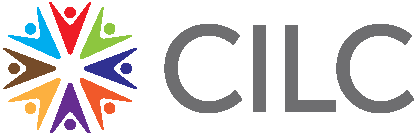 CILC continues to offer two special awards at its Spring 2021 Symposium—"Best NEW LC” and “Best REVISED LC.”Following the theme of the Symposium, applicants for both awards should describe how they came to see their LC to improve their teaching and their students’ learning in a remote learning environment, how they designed their LC to achieve those goals, and how well that effort turned out.Applicants for the “Best Revised” award additionally should explain why and how they revised their original LC to better achieve those improved teaching and learning goals, and how well that revised effort turned out.  Applicants for both awards should explain how their remote LC experience can be transformed into a more traditional in-person classroom environment.Each award will be in the amount of $750.  Recipients will be required to present their experiences at the CILC 2021 Symposium. Award applications are due no later than Friday, Feb. 26, 2021.   Awards shall be granted by the CILC Executive Committee and shall be granted at the Committee’s discretion and solely based on the quality of submitted applications.Applicants for both awards will be evaluated based on—   1]  The description of the learning experience(s).   2]  The pedagogical reason for including the experience(s) in the course.   3]  The assessment of how the students’ experience(s) advanced the stated student learning outcomes in the course.  [How well the experience(s) “worked.”]   4]  Why the applicant would expect the experience(s) to be transferable into the classroom setting.Applicants for the “Best REVISED LC” award also will be evaluated based on—   1]  Why the revision of the experience(s) was needed.   2]  How the applicant revised the experience(s).   3]  The assessment of how the revised students’ experience(s) improved the advancement of the stated student learning outcomes in the course.  [How well the revised experience(s) “worked.”]   4]  Why the applicant would expect the experience(s) to be transferable into the classroom setting.Please submit your proposal to the CILC as follows:By Mail: CILC, P. O. Box 3175 Oak Park, IL 60303By E-Mail: Charles Pastors at cpastors@att.netQuestions regarding these awards or the application process may be addressed to Charles Pastors, CILC Interim Executive Director at cpastors@att.net ."Best NEW LC” and “Best REVISED LC.”2021 Application FormName(s): ____________________________________________________________________________________Institution: ___________________________________________________________________________________Name of Learning Community: __________________________________________________________________Description of LC: ____________________________________________________________________________________________________________________________________________________________________________________________________________________________________________________________________________________________________________________________________________________________________________________________________________________________________________________________   Pedagogical reason for including/revising the experience(s) in the LC: ____________________________________________________________________________________________________________________________________________________________________________________________________________________________________________________________________________________________________________________For the “Best REVISED LC”, discuss how the applicant(s) revised the experience(s): ___________________________________________________________________________________________________________________________________________________________________________________________________________________________________________________________________________________________________________Assessment of how well the (revised) experience(s) “worked.”]: ________________________________________________________________________________________________________________________________________________________________________________________________________________________________________________________________________________________________________________________________________________________________________________________________________________________Why the applicant would expect the experience(s) to be transferable into the classroom setting: ____________________________________________________________________________________________________________________________________________________________________________________________________________________________________________________________________________________________________